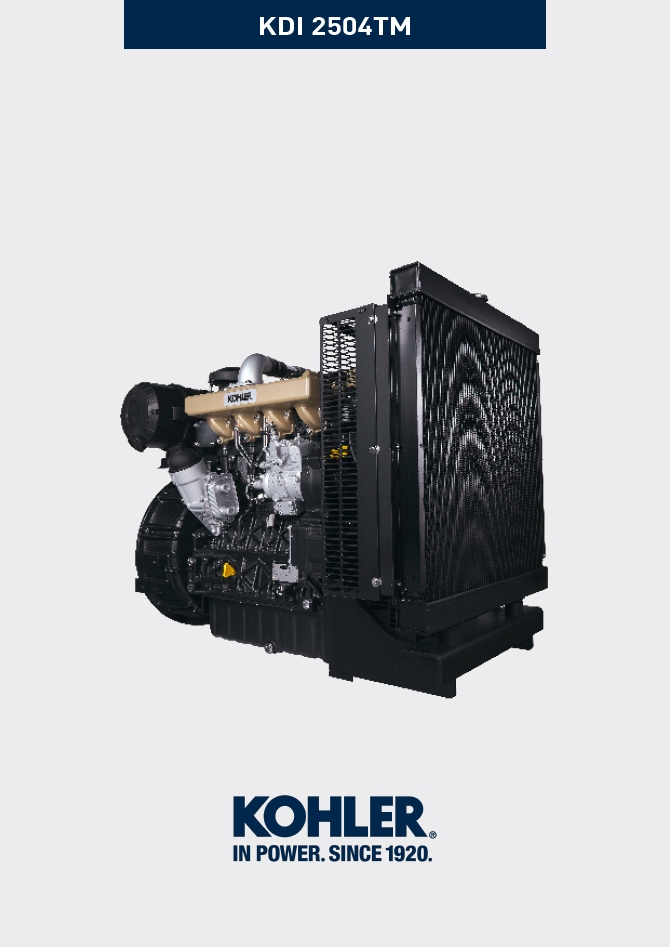 Technical informationEngine specificationsEngine dimensions (mm)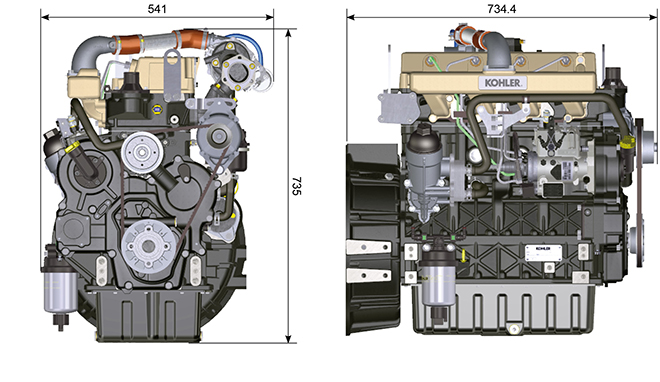 PerformanceOil     Important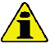 The engine may be damaged if operated with improper oil level.Do not exceed the MAX level because a sudden increase in engine rpm could be caused by its combustion.Use only the recommended oil to ensure adequate protection, efficiency and service life of the engine.The use of lubricants other than recommended may shorten the engine life.Viscosity must be appropriate to the ambient temperature to which the engine is to be exposed.   Danger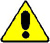 Prolonged skin contact with the exhausted engine oil can cause cancer of the skin.If contact with oil cannot be avoided, thoroughly wash your hands with soap and water as soon as possible.For the exhausted oil disposal, refer to the Par.  DISPOSAL and SCRAPPING .

2.4.1 SAE oil classificationIn the SAE classification, oils are identified according to viscosity without considering any other qualitative characteristic.The code is composed of two numbers, which indicate, and must correspond to, the ambient temperature in which the engine operates, the first number refers to the viscosity when cold, for use during winter (" W "), while the second number is for viscosity at high temperatures.2.2Low S.A.P.S. oils, sulfate ashes <1% may not be used with fuels with a sulfur content >50ppm.Filtration of oils is critical to proper operation and lubrication; always change filters regularly as specified in this manual.Fuel   Important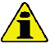 Use of other types of fuel could damage the engine. Do not use dirty diesel fuel or mixtures of diesel fuel and water since this will cause serious engine faults.Any failures resulting from the use of fuels other than recommended will not be warranted.   Warning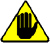 Clean fuel prevents the fuel injectors from clogging. Immediately clean up any spillage during refuelling.Never store diesel fuel in galvanized containers (i.e. coated with zinc). Diesel fuel and the galvanized coating react chemically to each other, producing flaking that quickly clogs filters or causes fuel pump and/or injector failure.2.3NOTE : In a warranty case the customer must prove by a certificate from the fuel supplier that an allowed fuel was used.
KDI Mechanical Injection Tier 3 , Tier 4 Final – Stage IIIA, Stage IIIB, Stage V certified Engines (w and w/o EGR)Those engines are designed for fuels in accordance with EN 590 and ASTM D975 for a cetane number of at least 45. Since those engines are not equipped with exhaust gas after-treatment, they can be operated with diesel fuels with sulfur content up to 500 mg/kg (ppm). Compliance with the emission requirements is guaranteed only with sulfur content up to 15 mg/kg (ppm).
Engines operated with fuels as per EN 590 and ASTM D975 with sulfur content < 15mg/kg have an oil changing interval of 500hrs. Fuels with a sulfur content > 500 mg/kg demand a shorter lubricating oil change interval. This is set at 250hrs. However, the engine oil must be changed when the Total Base Number TBN is reduced to 6.0 mgKOH/g test method ASTM D4739. With high fuel sulfur content fuel this may happen at 125hrs. Do not use low SAPS oils.KDI Mechanical Injection Uncertified Engines (no EGR Engines)Those engines are designed for fuels in accordance with EN 590 and ASTM D975 for a cetane number of at least 45. Since those engines are not equipped with exhaust gas after-treatment, they can be operated with diesel fuels with sulfur content up to 2000 mg/kg (ppm).Engines operated with fuels as per EN 590 and ASTM D975 with sulfur content < 15mg/kg have an oil changing interval of 500hrs. Fuels with a sulfur content > 500 mg/kg demand a shorter lubricating oil change interval. This is set at 250hrs. However, the engine oil must be changed when the Total Base Number TBN is reduced to 6.0 mgKOH/g test method ASTM D47392.5.1 Fuel for low temperatures
When operating the engine in ambient temperatures lower than 0 degrees C, use suitable low temperature fuel normally available from fuel distributors and corresponding to the specifications of Tab. 2.3 .These fuels reduce the formation of paraffin in diesel at low temperatures.When paraffin forms in the diesel, the fuel filter becomes blocked interrupting the flow of fuel.2.5.2 Biodiesel fuelFuels containing 10% methyl ester or B10, are suitable for use in this engine provided that they meet the specifications listed in the Tab. 2.3.DO NOT USE vegetable oil as a biofuel for this engine.2.42.5.3 Synthetic fuels: GTL, CTL, BTL, HV
 It is a well-known fact that engines which are operated for longer periods with conventional diesel fuel and then converted to synthetic fuels suffer shrinkage of polymer seals in the injection system and thus fuel leaks. The reason for this behavior is that the aromatic-free synthetic fuels can lead to a change in the sealing behavior of polymer seals.
Therefore, conversion from diesel fuel to synthetic fuel may only be done after changing the critical seals. The problem of shrinkage does not occur when an engine was operated with synthetic fuel from the start. 2.5.4 Non-Road Fuels
Other non-road fuels may be used if they comply with all the limit values of EN 590 except for the fuel density, the cetane number and the sulfur content.
The following limits apply for these parameters:2.52.5.5 Jet Fuels
 Only for KDI Mechanical Injection Uncertified Engines (no EGR Engines).
The following jet fuels can be used but only adopting an additional fuel filter with lubricity doser:2.62.5.6 Emission-Related Installation Instructions Failing to follow the instructions in the applications guidebook when installing a certified engine in a piece of nonroad equipment violates federal law (40 CFR 1068.105(b)), subject to fines or other penalties as described in the Clean Air Act.
OEM must apply a separate label with the following statement: “ULTRA LOW SULFUR FUEL ONLY” near the fuel inlet.

Ensure you are installing an engine appropriately certified for your application. Constant speed engines may only be installed on constant speed equipment for constant speed operation.

If you install the engine in a way that makes the engine's emission control information label hard to read during normal engine maintenance, you must place a duplicate label on the equipment, as described in 40 CFR 1068.105.
Coolant recommendationBattery recommendationBattery not supplied by KohlerTab. 2.7Periodic maintenanceThe intervals of preventive maintenance in Tab. 2.8, Tab. 2.9, Tab. 2.10 and Tab. 2.11 refer to the engine operating under normal operating conditions with fuel and oil meeting the recommended specifications.
2.8
2.92.102.11  (1) - In case of low use: 12 months.
(2) - The period of time that must elapse before checking the filter element depends on the environment in which the engine operates. The air filter must be cleaned and replaced more frequently under very dusty conditions.

(3) - In case of low use: 36 months.
(7) - The replacement interval is only an indication, it strongly depends from environmental condition and hose status detected during regular visual inspection.(8) - The first check must be done after 10 hours.(9) - Test the coolant condition annually with coolant test strips.
(10) - It is recommended to have SCA (Supplemental Coolant Additives) added at the first maintenance interval.(11) - Read Cap. 2.5, "KDI Mechanical Injection Uncertified Engines (no EGR Engines)"Fuel systemLubrication circuitCoolant circuit  2.11.1 Coolant circuit diagramIntake and exhaust circuitElectric systemSensors and switchesElectrical componentsTiming system and tappetsComponents handlingTurbochargerBalancer device (optional)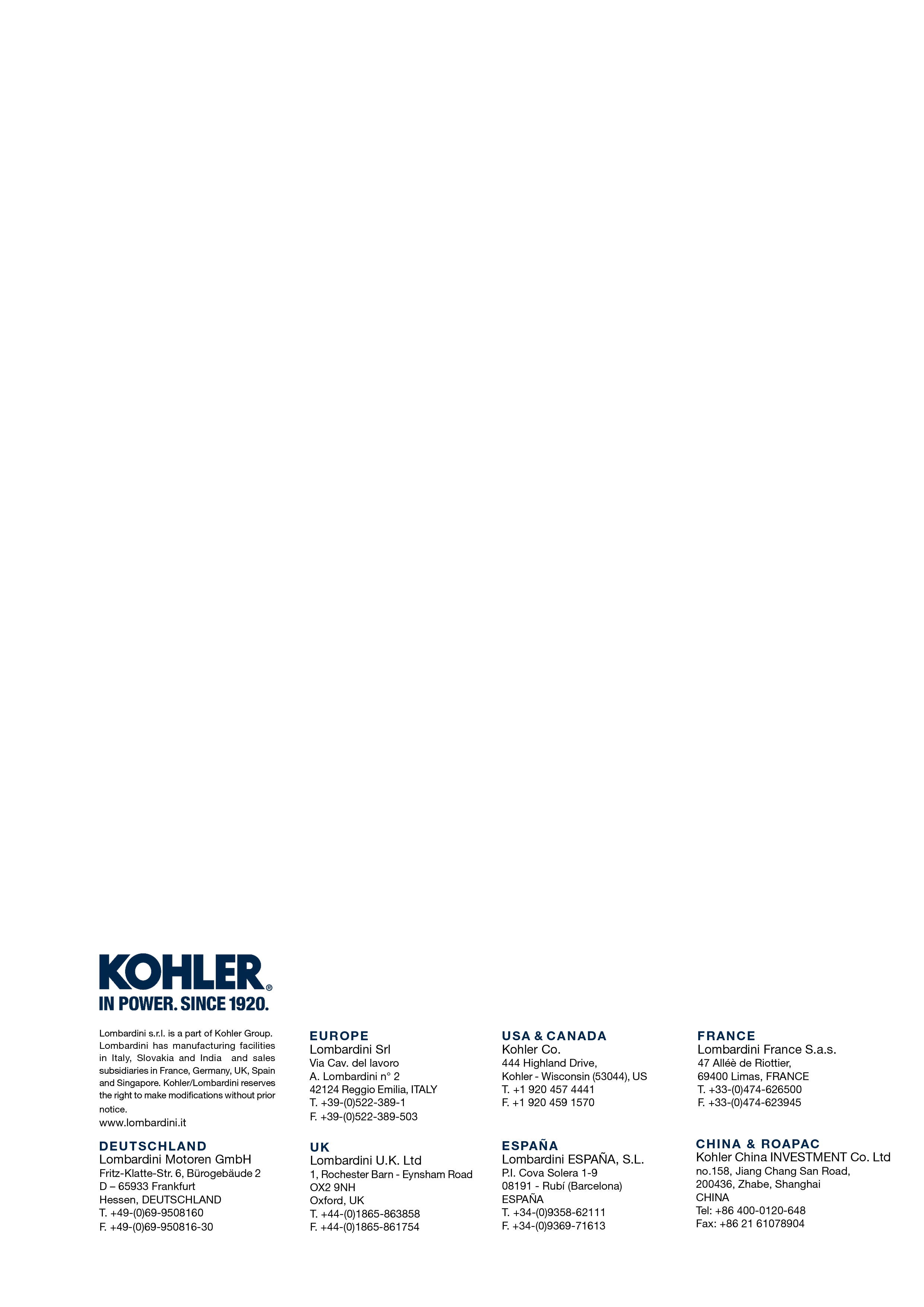 Technical informationKDI 2504 TM Workshop manual (Rev. 07.4)MANUFACTURER SPECIFICATIONS AND OPERATIONMANUFACTURER SPECIFICATIONS AND OPERATIONMANUFACTURER SPECIFICATIONS AND OPERATIONGENERAL INFORMATIONUNIT OF MEASUREKDI 2504 TMOperating cyclediesel - 4 strokeCylindersN°4Bore x strokemm88x102Displacementcm 32482Compression ratio17.4:1IntakeSupercharged with TurbochargerCoolingLiquidCrankshaft rotation (view from flywheel side)CounterclockwiseCombustion sequence1-3-4-2Timing SystemTiming SystemTiming SystemValves per cylinderN°4Timing SystemRods and rocker arms - Camshaft in the crankcaseTappetsHydraulicInjectionDirectEngine dry weightKg244MAX inclination 30' continuous operation(min./a)25°MAX inclination 1' continuous operation(min./a)35°Volume of aspirated air (2600 rpm)Kg/h2.9POWER AND TORQUEPOWER AND TORQUEPOWER AND TORQUEGENERAL INFORMATIONUNIT OF MEASUREKDI 2504 T MMAX operating speedRpm2600MAX operating power (ISO TR 14396 - SAE J1995 - CE 97/68)kW41Maximum torque (at 1500 rpm)Nm170Admissible axial load on crankshaftKg300CONSUMPTIONSCONSUMPTIONSCONSUMPTIONSGENERAL INFORMATIONUNIT OF MEASUREKDI 2504 T MSpecific fuel consumption (best point)g/kWh210Oil consumption%Fuel< 0.05FUEL SUPPLY SYSTEMFUEL SUPPLY SYSTEMFUEL SUPPLY SYSTEMGENERAL INFORMATIONUNIT OF MEASUREKDI 2504 T MType of fuelDiesel UNI-EN590 - ASTM D975High-pressure fuel injection pumpSTANADYNE - DBFuel supplyLow pressure electric pumpFuel filterFuel filterFuel filterFiltering surfacecm 22300Degree of filtrationµm5Maximum pressure at injection pump inletbar< 0.5LUBRICATION CIRCUITLUBRICATION CIRCUITLUBRICATION CIRCUITGENERAL INFORMATIONUNIT OF MEASUREKDI 2504 T MFuelFuelFuelLubricationSee Par. 2.4Circuit forcedLobe pumpOil sump capacity ( MAX )Lt.11,5Oil pressure switchOil pressure switchOil pressure switchIntervention pressure ( MIN )bar0.8±0.1Oil filterOil filterOil filterMaximum operating pressurebar7.0Degree of filtrationµm17±2Filtering surfacecm 2 1744 1744COOLING CIRCUITCOOLING CIRCUITCOOLING CIRCUITGENERAL INFORMATIONUNIT OF MEASUREKDI 2504 T MCoolant%See Par. 2.6Water pumpLt./min75Thermostatic valveThermostatic valveThermostatic valveOpening temperature°C+79Stroke at 91°Cmm7.50Liquid recirculationLt./h9ELECTRICAL SYSTEM - ELECTRIC FANELECTRICAL SYSTEM - ELECTRIC FANELECTRICAL SYSTEM - ELECTRIC FANGENERAL INFORMATIONUNIT OF MEASUREKDI 2504 T MCircuit rated voltageV12External alternator (rated current)A80Starter motor powerkW2System electrical consumption, excluding:
heater, electric pump, electric fan, starter motorW24Coolant temperature indicator lightCoolant temperature indicator lightCoolant temperature indicator lightIndicator light operating temperature°C+100/+11050 Hz @ 1500 rpm50 Hz @ 1500 rpm50 Hz @ 1500 rpm50 Hz @ 1500 rpm50 Hz @ 1500 rpmKDI 2504 TM-30KDI 2504 TM-40 EUKDI 2504 TM-40POWERPOWERPOWERStand-by power (kW/HP)Stand-by power (kW/HP)31,0 / 41,536,4 / 48,841,0 / 54,9Prime power (kW/HP)Prime power (kW/HP)28,2 / 37,833,1 / 44,337,3 / 49,9FUEL CONSUMPTION (g/kWh)FUEL CONSUMPTION (g/kWh)FUEL CONSUMPTION (g/kWh)Fuel consumption 100% loadFuel consumption 100% load226,8228,7225,0Fuel consumption 75% loadFuel consumption 75% load238,0235,7228,0Fuel consumption 50% loadFuel consumption 50% load252,9252,2235,0Fuel consumption 25% loadFuel consumption 25% load280,6278,4265,0Fuel consumption 10% loadFuel consumption 10% load420,9398,4376,060 Hz @ 1800 rpm60 Hz @ 1800 rpm60 Hz @ 1800 rpm60 Hz @ 1800 rpm60 Hz @ 1800 rpmKDI 2504 TMKDI 2504 TMKDI 2504 TMPOWERPOWERPOWERStand-by power (kW/HP)Stand-by power (kW/HP)36,4 / 48,836,4 / 48,836,4 / 48,8Prime power (kW/HP)Prime power (kW/HP)33,1 / 44,333,1 / 44,333,1 / 44,3FUEL CONSUMPTION (g/kWh)FUEL CONSUMPTION (g/kWh)FUEL CONSUMPTION (g/kWh)Fuel consumption 100% loadFuel consumption 100% load226,6226,6226,6Fuel consumption 75% loadFuel consumption 75% load236,5236,5236,5Fuel consumption 50% loadFuel consumption 50% load256,8256,8256,8Fuel consumption 25% loadFuel consumption 25% load299,8299,8299,8Fuel consumption 10% loadFuel consumption 10% load470,7470,7470,7RECCOMENDED OILRECCOMENDED OILRECCOMENDED OILRECCOMENDED OILRECCOMENDED OILRECCOMENDED OILVISCOSITYSAE10w-30 (-25°C ÷ +40°C) 10w-40 (-25°C ÷ +50°C)

5w-30 (-30°C ÷ +40°C)

0w-40 (-40°C ÷ +50°C)10w-30 (-25°C ÷ +40°C) 10w-40 (-25°C ÷ +50°C)

5w-30 (-30°C ÷ +40°C)

0w-40 (-40°C ÷ +50°C)10w-30 (-25°C ÷ +40°C) 10w-40 (-25°C ÷ +50°C)

5w-30 (-30°C ÷ +40°C)

0w-40 (-40°C ÷ +50°C)10w-30 (-25°C ÷ +40°C) 10w-40 (-25°C ÷ +50°C)

5w-30 (-30°C ÷ +40°C)

0w-40 (-40°C ÷ +50°C)WITH SPECIFICATIONSAPICI-4 Plus CI-4

CH-4CI-4 Plus CI-4

CH-4CI-4 Plus CI-4

CH-4CI-4 Plus CI-4

CH-4WITH SPECIFICATIONSACEAE7E5E7E5E7E5E7E5FUEL COMPATIBILITYFUEL COMPATIBILITYFUEL COMPATIBILITYFUEL COMPATIBILITYFUEL COMPATIBILITYFUEL COMPATIBILITYFUEL COMPATIBILITYFUEL COMPATIBILITYFUEL COMPATIBILITYEN 590 (biodiesel content max. 7% (V/V))EN 590 (biodiesel content max. 7% (V/V))EN 590 (biodiesel content max. 7% (V/V))EN 590 (biodiesel content max. 7% (V/V))EN 590 (biodiesel content max. 7% (V/V))EN 590 (biodiesel content max. 7% (V/V))EN 590 (biodiesel content max. 7% (V/V))EN 590 (biodiesel content max. 7% (V/V))EN 590 (biodiesel content max. 7% (V/V))ASTM D 975 Grade 1-D S15ASTM D 975 Grade 1-D S15ASTM D 975 Grade 1-D S15ASTM D 975 Grade 1-D S15ASTM D 975 Grade 1-D S15ASTM D 975 Grade 1-D S15ASTM D 975 Grade 1-D S15ASTM D 975 Grade 1-D S15ASTM D 975 Grade 1-D S15ASTM D 975 Grade 2-D S15ASTM D 975 Grade 2-D S15ASTM D 975 Grade 2-D S15ASTM D 975 Grade 2-D S15ASTM D 975 Grade 2-D S15ASTM D 975 Grade 2-D S15ASTM D 975 Grade 2-D S15ASTM D 975 Grade 2-D S15ASTM D 975 Grade 2-D S15NATO F-54, equivalent to diesel fuel in accordance with EN 590NATO F-54, equivalent to diesel fuel in accordance with EN 590NATO F-54, equivalent to diesel fuel in accordance with EN 590NATO F-54, equivalent to diesel fuel in accordance with EN 590NATO F-54, equivalent to diesel fuel in accordance with EN 590NATO F-54, equivalent to diesel fuel in accordance with EN 590NATO F-54, equivalent to diesel fuel in accordance with EN 590NATO F-54, equivalent to diesel fuel in accordance with EN 590NATO F-54, equivalent to diesel fuel in accordance with EN 590EN 590 or ASTM D 975 Grade 1, 2 -D S15 Arctic DieselEN 590 or ASTM D 975 Grade 1, 2 -D S15 Arctic DieselEN 590 or ASTM D 975 Grade 1, 2 -D S15 Arctic DieselEN 590 or ASTM D 975 Grade 1, 2 -D S15 Arctic DieselEN 590 or ASTM D 975 Grade 1, 2 -D S15 Arctic DieselEN 590 or ASTM D 975 Grade 1, 2 -D S15 Arctic DieselEN 590 or ASTM D 975 Grade 1, 2 -D S15 Arctic DieselEN 590 or ASTM D 975 Grade 1, 2 -D S15 Arctic DieselEN 590 or ASTM D 975 Grade 1, 2 -D S15 Arctic DieselJIS K 2204 No. 1, No. 2JIS K 2204 No. 1, No. 2JIS K 2204 No. 1, No. 2JIS K 2204 No. 1, No. 2JIS K 2204 No. 1, No. 2JIS K 2204 No. 1, No. 2JIS K 2204 No. 1, No. 2JIS K 2204 No. 1, No. 2JIS K 2204 No. 1, No. 2BIODIESEL COMPATIBILITYBIODIESEL COMPATIBILITYBIODIESEL COMPATIBILITYBIODIESEL COMPATIBILITYBIODIESEL COMPATIBILITYBIODIESEL COMPATIBILITYBIODIESEL COMPATIBILITYBIODIESEL COMPATIBILITYBIODIESEL COMPATIBILITYBiodiesel according to EN 14214 (only permissible for mixture with diesel fuel at max. 10% (V/V))Biodiesel according to EN 14214 (only permissible for mixture with diesel fuel at max. 10% (V/V))Biodiesel according to EN 14214 (only permissible for mixture with diesel fuel at max. 10% (V/V))Biodiesel according to EN 14214 (only permissible for mixture with diesel fuel at max. 10% (V/V))Biodiesel according to EN 14214 (only permissible for mixture with diesel fuel at max. 10% (V/V))Biodiesel according to EN 14214 (only permissible for mixture with diesel fuel at max. 10% (V/V))Biodiesel according to EN 14214 (only permissible for mixture with diesel fuel at max. 10% (V/V))Biodiesel according to EN 14214 (only permissible for mixture with diesel fuel at max. 10% (V/V))Biodiesel according to EN 14214 (only permissible for mixture with diesel fuel at max. 10% (V/V))US biodiesel according to ASTM D6751 – 09a (B100) (only permissible for mixtures with diesel fuel at 10% (V/V))US biodiesel according to ASTM D6751 – 09a (B100) (only permissible for mixtures with diesel fuel at 10% (V/V))US biodiesel according to ASTM D6751 – 09a (B100) (only permissible for mixtures with diesel fuel at 10% (V/V))US biodiesel according to ASTM D6751 – 09a (B100) (only permissible for mixtures with diesel fuel at 10% (V/V))US biodiesel according to ASTM D6751 – 09a (B100) (only permissible for mixtures with diesel fuel at 10% (V/V))US biodiesel according to ASTM D6751 – 09a (B100) (only permissible for mixtures with diesel fuel at 10% (V/V))US biodiesel according to ASTM D6751 – 09a (B100) (only permissible for mixtures with diesel fuel at 10% (V/V))US biodiesel according to ASTM D6751 – 09a (B100) (only permissible for mixtures with diesel fuel at 10% (V/V))US biodiesel according to ASTM D6751 – 09a (B100) (only permissible for mixtures with diesel fuel at 10% (V/V))FUEL PARAMETERUNITLIMIT VALUECetane numberMin. 49Fuel density at 15°CKg/m 3820 - 860Sulfur contentmg/kg or ppmmax. 500FUELFUELF-34/F-35 (kerosene, NATO designation)JP-8 (kerosene, US military designation)F-44 (kerosene, NATO designationJP-5 (kerosene, US military designation)F-63 (kerosene, NATO designation, equivalent to F-34/F-35 with additives)Jet A (kerosene for civil aviation)F-65 (kerosene, NATO designation, 1:1 mixture of F-54 and F-34/F-35)Jet A1 (kerosene for civil aviation)A mixture of 50% demineralized water and 50% low silicate ethylene glycol based coolant liquid must be used. Use a Long Life or Extended Life Heavy Duty OAT coolant free of: silicates, phosphates, borates, nitrites and amines.
The following ethylene-glycol based engine coolant for all models within KDI engine family may be used:
OAT (Organic Acid Technology) Low Silicate: ASTM D-3306 D-6210HOAT (Hybrid Organic Acid Technology) Low Silicate: ASTM D-3306 D-6210The above coolants in concentrated formulation must be mixed with distilled, deionized, or demineralized water. A pre-mixed formulation (40-60% or 50-50%) can be used directly when available.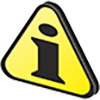 ImportantDo not mix ethylene glycol and propylene glycol based coolants. Do not mix OAT and HOAT based coolant. OAT performance life can be drastically reduced if contaminated with nitrite-containing coolants.Never use automotive-type coolants. These coolants do not contain the correct additives to protect heavy – duty diesel engines.OAT coolants are maintenance free up to 6 years or 6000hrs of operation , provided that the cooling system is topped up using the same type of coolant. Do not mix different coolant types. Test the coolant condition annually with coolant test strips.
HOAT are not all maintenance free and it is recommended to have SCA (Supplemental Coolant Additives) added at the first maintenance interval.RECOMMENDED BATTERIESRECOMMENDED BATTERIESAMBIENT TEMPERATUREBATTERY TYPE> - 15°C12V 100 Ah - 800 CCA/SAE-15°C ÷ -25°C12V 110 Ah - 950 CCA/SAE< - 25°C12V 120 Ah - 1000 CCA/SAECLEANING AND CHECKINGCLEANING AND CHECKINGCLEANING AND CHECKINGCLEANING AND CHECKINGCLEANING AND CHECKINGOPERATION DESCRIPTIONPERIOD (HOURS)PERIOD (HOURS)PERIOD (HOURS)PERIOD (HOURS)OPERATION DESCRIPTION1002505005000Engine oil level (8)Coolant level (8) (9)Water presence in fuel filterCartridge dry-type air filter (2)Radiator heat-exchange surface and Intercooler (2) (8)Standard alternator belt (8)Poly-V alternator belt (8)Rubber hose (intake air / coolant)Fuel hoseStarter MotorAlternatorREPLACEMENTREPLACEMENTREPLACEMENTREPLACEMENTREPLACEMENTOPERATION DESCRIPTIONOPERATION DESCRIPTIONPERIOD (HOURS)PERIOD (HOURS)PERIOD (HOURS)OPERATION DESCRIPTIONOPERATION DESCRIPTION50020005000Cartridge dry-type air filter (2)Cartridge dry-type air filter (2)Intake manifold hose (air filter - intake manifold) (7)Intake manifold hose (air filter - intake manifold) (7)Coolant hoses (7)Coolant hoses (7)Fuel line hose (7)Fuel line hose (7)Alternator beltStandard alternator belt (trapezoidal) (3)Alternator beltPoly-V belt heavy environmental conditionAlternator beltPoly-V belt standard condition CoolantOATCoolantHOAT (10)ENGINE OIL AND OIL FILTER CARTRIDGE REPLACEMENTENGINE OIL AND OIL FILTER CARTRIDGE REPLACEMENTENGINE OIL AND OIL FILTER CARTRIDGE REPLACEMENTENGINE VERSIONPERIOD (HOURS)PERIOD (HOURS)ENGINE VERSION250500KDI Mechanical Injection Tier 3 – Stage IIIA (1)KDI Mechanical Injection Uncertified Engines (1) (11)FUEL FILTER AND PREFILTER CARTRIDGE REPLACEMENTFUEL FILTER AND PREFILTER CARTRIDGE REPLACEMENTFUEL FILTER AND PREFILTER CARTRIDGE REPLACEMENTENGINE VERSIONPERIOD (HOURS)PERIOD (HOURS)ENGINE VERSION250500KDI Mechanical Injection Tier 3 – Stage IIIA (1)KDI Mechanical Injection Uncertified Engines (1)2.9.1 Supply system     Important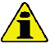 The high pressure supply injection system is highly susceptible to damage if the fuel is contaminated.It is crucial that all components of the injection circuit are thoroughly cleaned before the components are removed.Thoroughly wash and clean the engine before maintenance.Contamination in the fuel supply injection system may cause a reduction in effectiveness / operation of engine fault indication.If the engine is cleaned with high pressure washer, then the nozzle must be kept at a minimum distance of 200mm from the surface, and not directed at electrical components and connectors.The fuel supply system is under low pressure from the tank 1 to the high-pressure fuel injection pump 5 .NOTE : The representation of fuel tank is purely  indicative. Component not necessarily supplied by KOHLER .
Tab 2.12  
Fig 2.4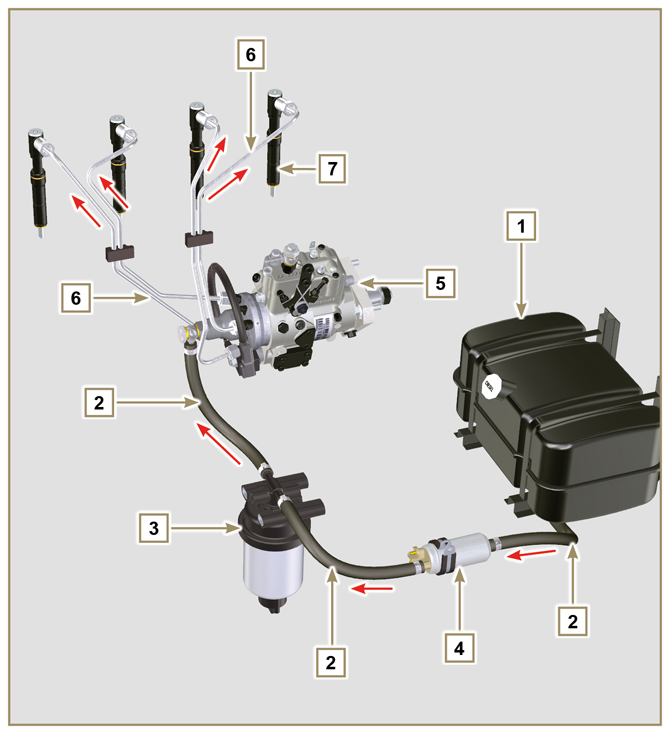 2.9.2 Fuel return circuit
The fuel return circuit is under low pressure.NOTE : The representation of fuel tank is purely  indicative. Component not necessarily supplied by KOHLER .
Tab 2.13  
Fig 2.5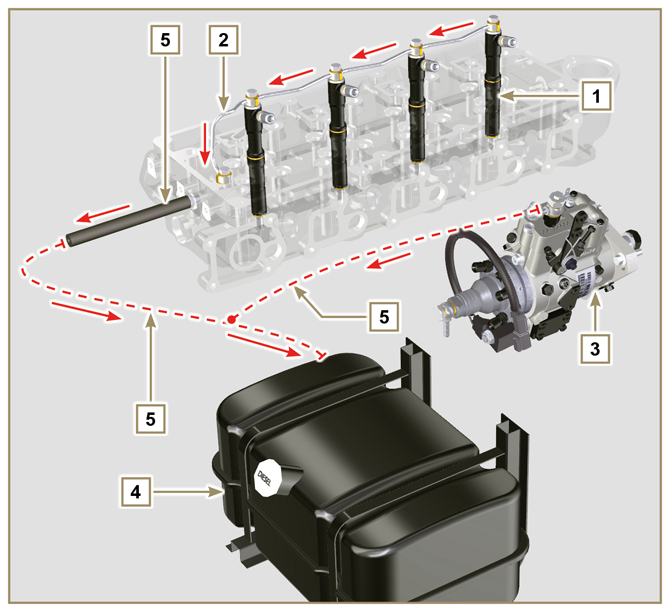 2.9.3 Injection pump
Pressure into the injection pump must be positive in all operating conditions.
The injection pump is operated by means of the pump control gear and sends high-pressure fuel to the injectors. 
NOTE: In the event of leakage from the high pressure circuit do not  intervene with the engine running, but turn it off and wait 5 - 10 minutes before checking the leak.

Tab 2.14  
Fig 2.6


Fig 2.7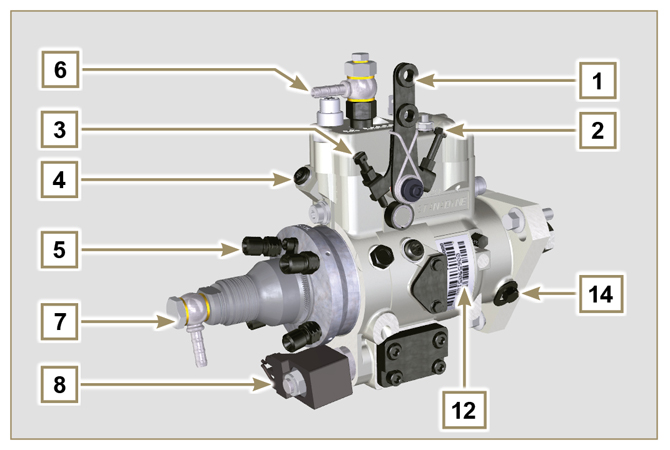 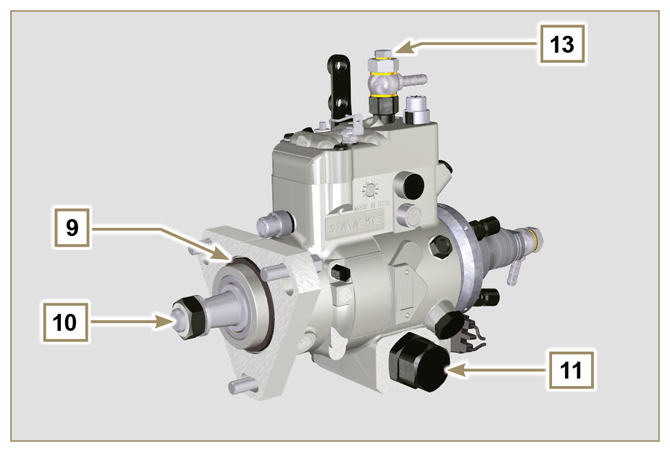 2.9.4 InjectorIt is a device used to introduce fuel, in the form of one or more jets that are adequately pulverised and suitably oriented directly into the combustion chamber. They consist of a metallic body that internally provides a mobile element that acts on the needle: this, rising against the action of a calibrated spring,
allows the release of fuel under high pressure.
   Important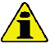 The injectors are calibrated individually.Fuel contamination causes serious damage to the injection system.Tab 2.15
Fig 2.8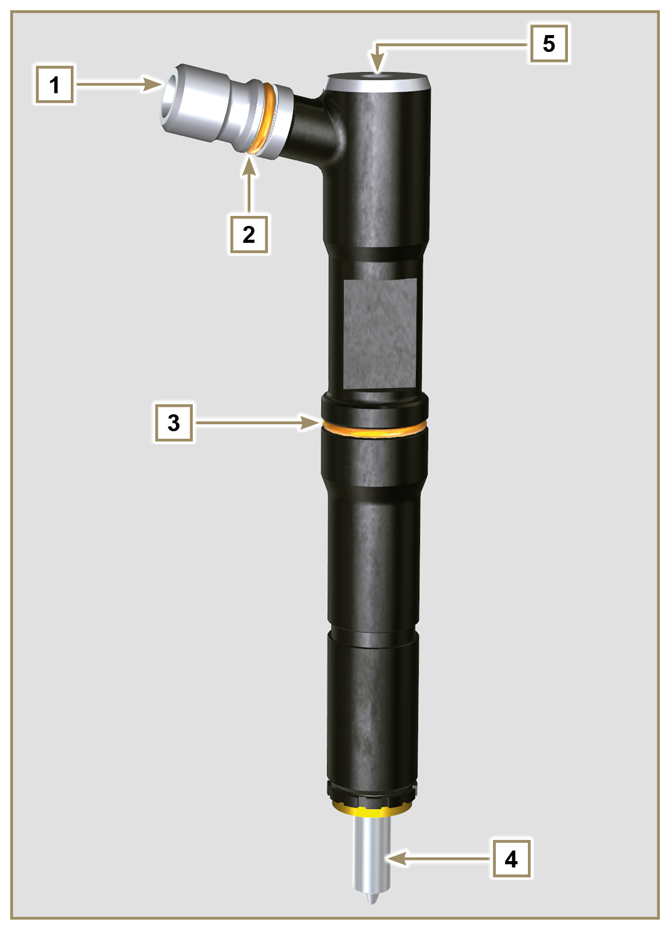 2.9.5 Fuel filterThe fuel filter is situated on the crankcase of the engine or it may be assembled on the frame of the vehicle.Tab 2.16Tab 2.17  Cartridge characteristics

Fig 2.9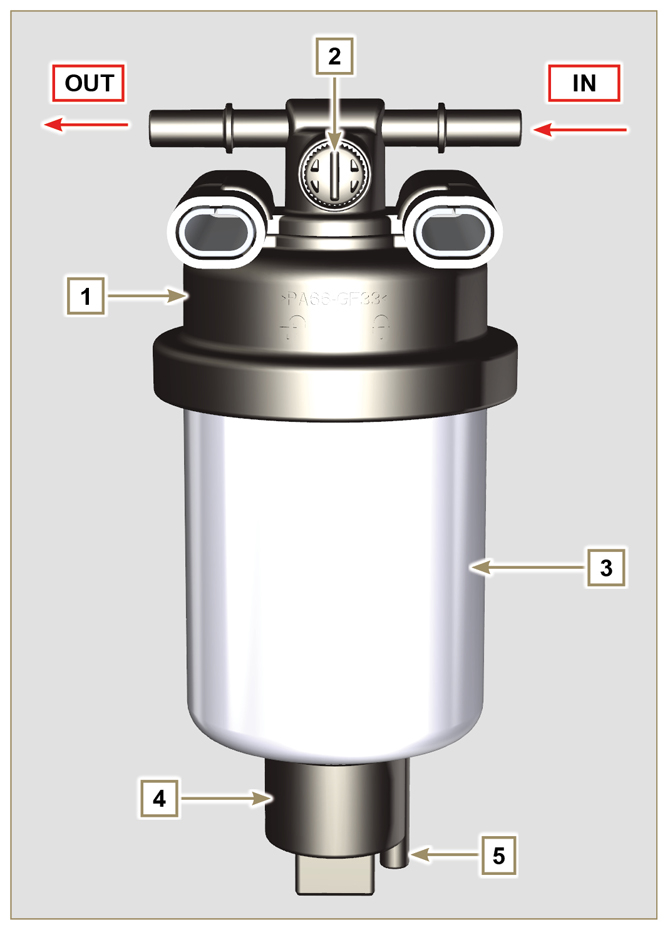 2.9.6 Electric fuel pump (optional)
When the electric fuel pump is installed in a diesel engine, one must:Remove any filters installed on the inlet of the electric fuel pump;Insert a pre-filter between the tank and the electric pump;The electric pump must be installed on the application at a height from the minimum tank level such as to generate a MAX . pressure drop equal to a column of 500 mm of fuel;Insert a shut-off valve to prevent dry operation due to the emptying of the intake manifold;The electric pump must guarantee a supply pressure at the inlet positive in all conditions.Tab 2.18
Fig 2.10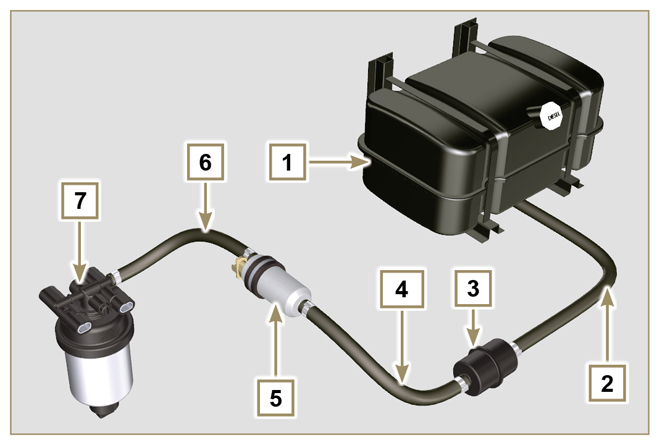 2.9.7 Guards for fuel injection circuit componentsHigh-pressure injection circuit components are particularly sensitive to impurities.
To prevent impurities, even microscopic ones, from accessing the fuel input or output unions, you are required to close these accesses by means of specific caps as soon as the various tubes are disassembled and disconnected.

Disassembly of any component of the injection circuit must not occur in dusty environments.
Cap guards must remain closed in their housing (ST_40) until the moment they are to be used.
Pay special attention when using the caps and avoid any contamination of dust or dirt of any kind.
Even after using the caps illustrated in this paragraph, all components of the injection circuit must be placed with care in environments that are free of any type of impurity.
Fig. 2.11 and 2.12 illustrate the caps that must be used on components of the injection circuit.
Cap guards must be accurately washed after use and placed back in their housing (ST_40).     Important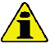 It is highly recommended to have this page visible during disassembly operations of the components of the fuel injection circuit.
Fig 2.11


Fig 2.12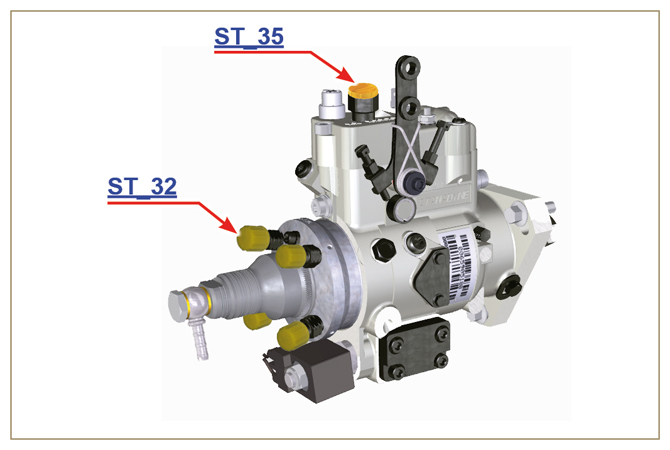 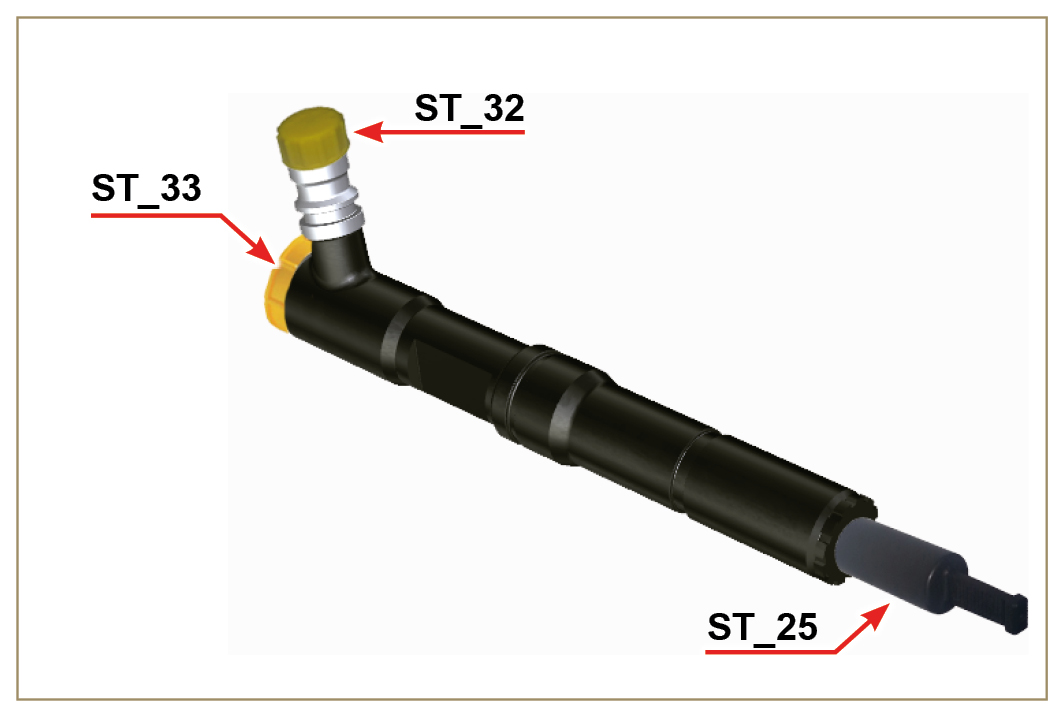 2.10.1 Lubrication circuit diagramThe oil pump is driven by the crankshaft on the timing system side.
On the parts of the systems shown in green on In the parts in green, the oil is in intake, in the parts in red, the oil is under pressure and

in those in yellow the oil is returning towards the oil sump 2 (not under pressure).

Tab 2.19Tab 2.20

Fig 2.13


Fig 2.14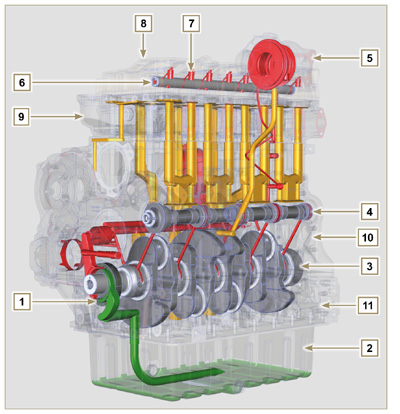 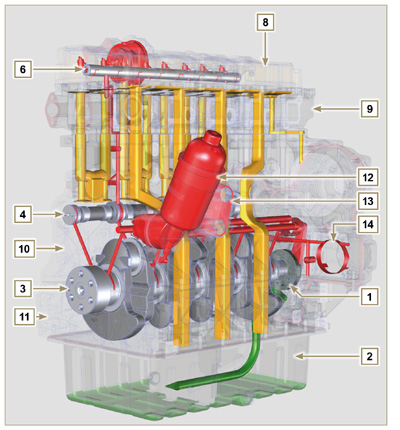 NOTE : Click by side to play the procedure.https://www.youtube.com/embed/Ig3XosQ8h0s?rel=02.10.2 Oil pump The oil pump rotors are trochoidal (with lobes) and are activated from the crankshaft by means of the key.
The pump body is situated inside the distribution guard.

It is imperative to assemble the rotors with reference A visible by the operator.
Tab 2.21
Fig 2.15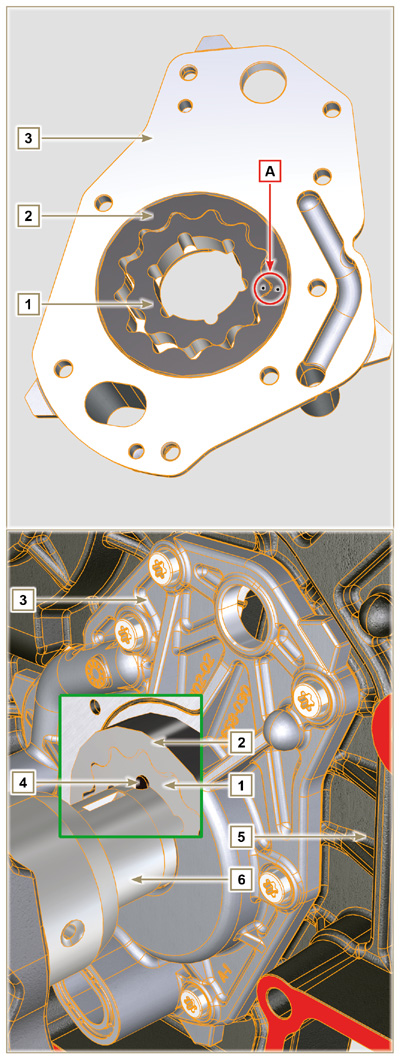 2.10.3 Oil filter and Oil Cooler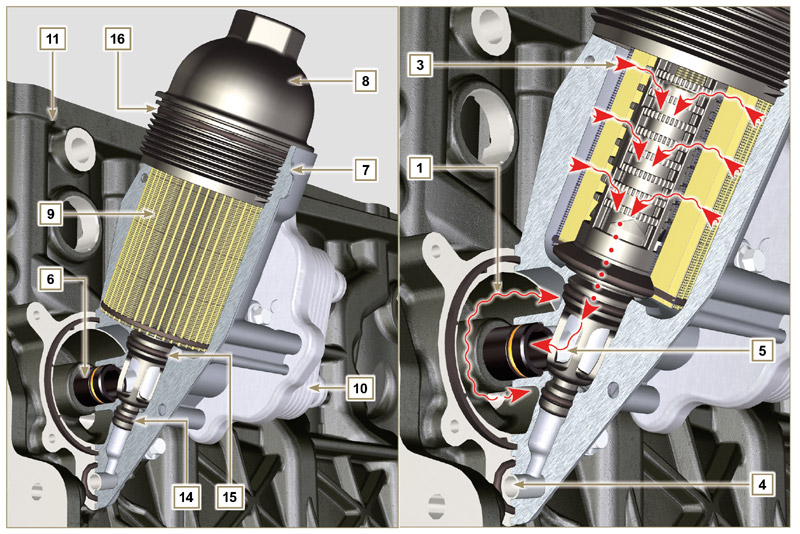 Fig 2.1 6NOTE : unscrewing the cartridge holder cover makes the oil in support 7 flow towards the oil sump by means of the drain duct 4.2.10.3 Oil filter and Oil CoolerFig 2.1 6NOTE : unscrewing the cartridge holder cover makes the oil in support 7 flow towards the oil sump by means of the drain duct 4.Tab 2.22
Tab 2.23  Cartridge characteristics.
Fig 2.17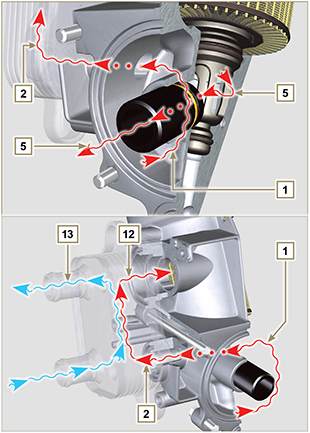 Tab 2.24
Fig 2.18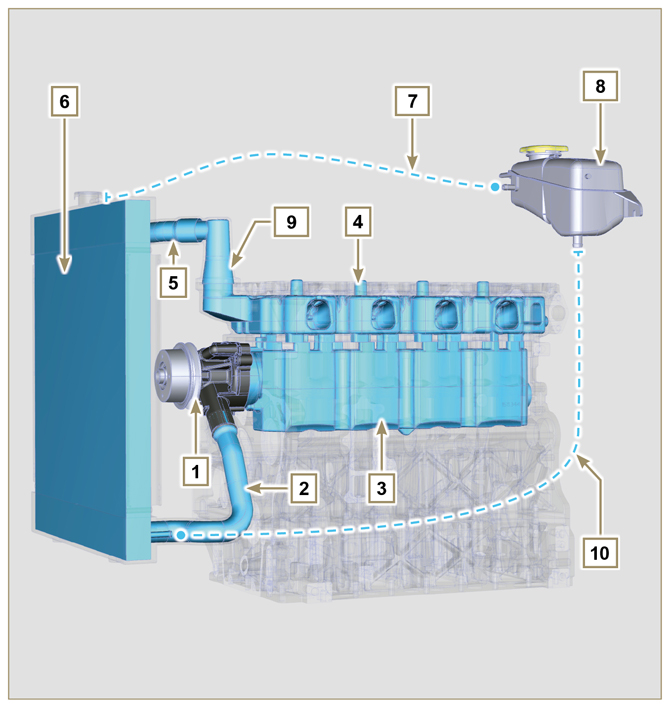 2.11.2 Coolant pumpTab 2.25
Fig 2.19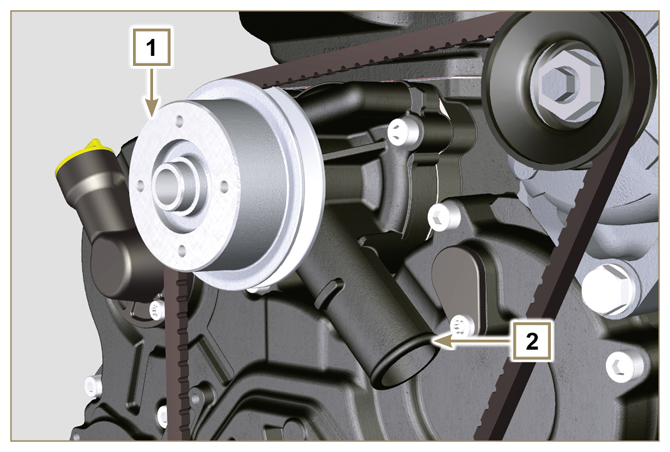 2.11.3 Thermostatic valveTab 2.26Opening temperature +79° ± 2°C.
Fig 2.20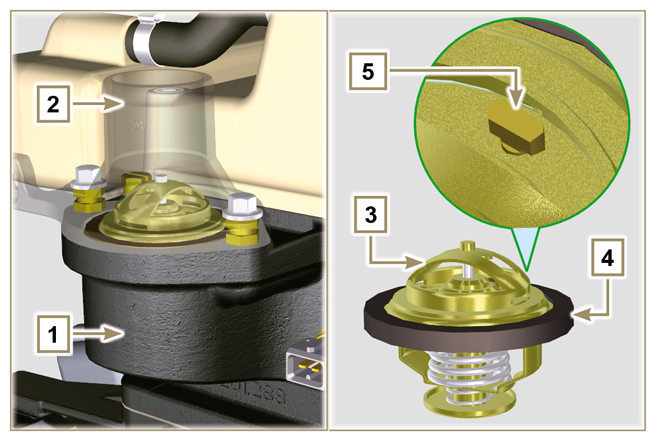 2.11.4 Radiator (optional)NOTE:  Component not necessarily supplied by  Kohler.Tab 2.27
Fig 2.21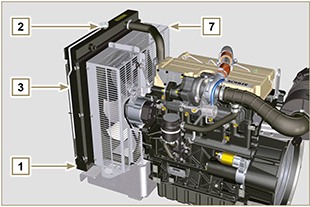 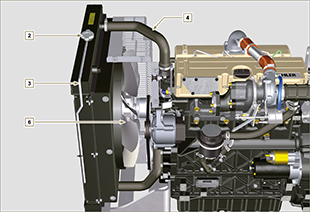 Fig 2.22


Fig 2.23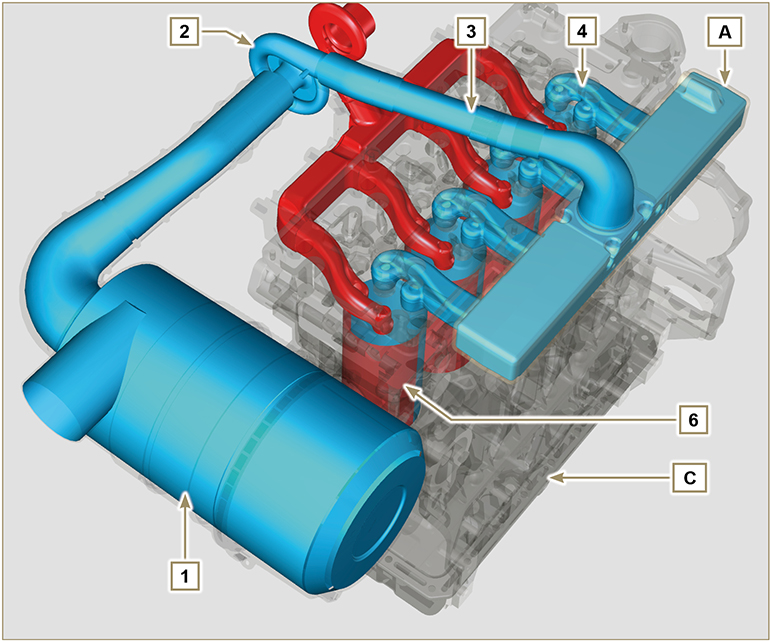 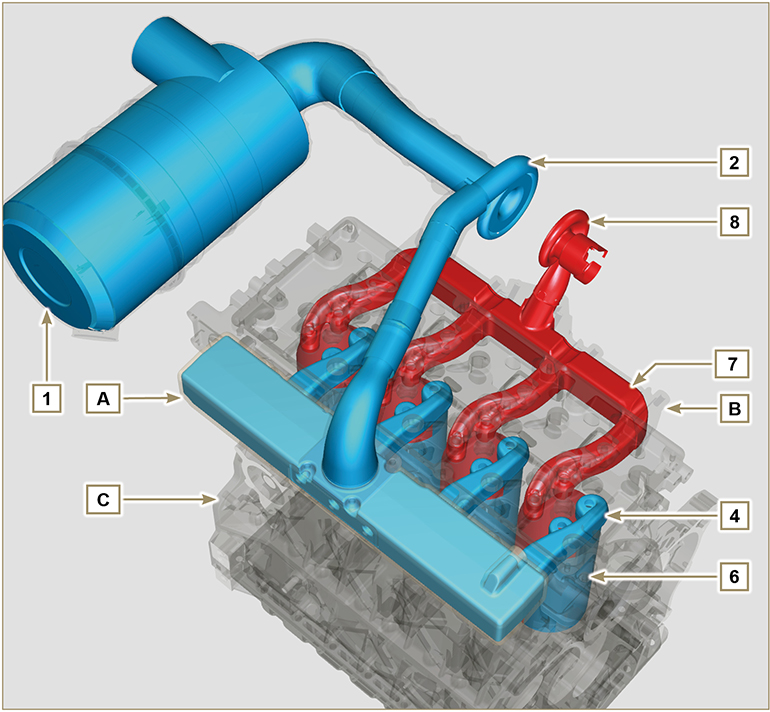      Important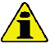 The air temperature inside the intake manifold must never exceed that of the environment by 10°C.
Clean air is sucked by the turbocharger, which compresses it in the intake manifold and via ducts in the cylinder head, enters the cylinders. Compressed air inside the cylinders and mixed with the fuel transforms into Gas after combustion. The gas is expelled from the cylinders and sent to the exhaust manifold. The exhaust manifold sends the gases to the turbocharger's body (the expelled gases activate the turbine), the gases then proceed towards the exhaust line to be definitely expelled.Tab 2.28
2.12.1 Air filter (optional)

NOTE: Component not necessarily supplied by KOHLER.     Important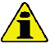 The air filter is a dry-type one, with a replaceable paper filter cartridgeThe filter intake must be positioned in a cool area.The temperature of the aspirated air must never exceed ambient temperature by more than 10°C (if you are using a pipe, its length must not exceed 400 mm and it must be as straight as possible).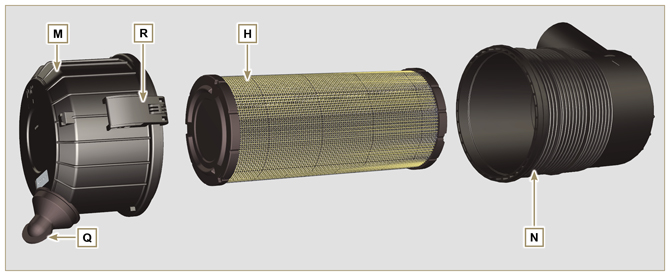 Tab 2.29
2.12.2 Turbocharger
The turbocharger is controlled by means of exhaust gas that activates the turbine.     Important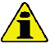 See Par 2.18 .Tab. 2.29b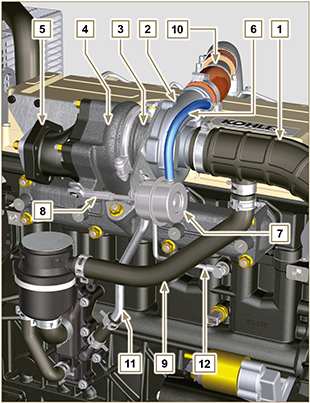 Fig 2.242.13.1.1 Connector panel on the engine/machine   
The connector is a female 19-way Deutsch type. There is a list of all PIN connections in Tab. 2.31.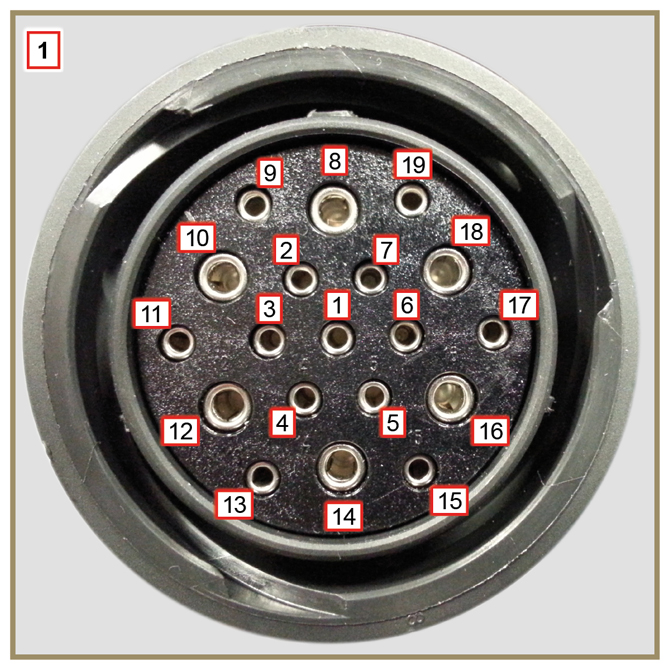 Fig 2.26aTab. 2.312.13.1.2 Accessories panel connectorThe connector is a male 19-way Deutsch type. There is a list of all PIN connections in Tab. 2.32.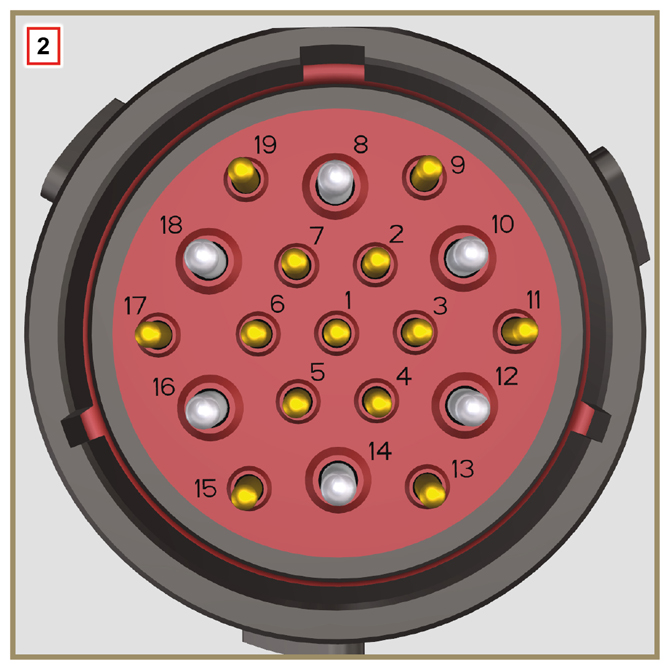 Fig 2.26bTab. 2.322.13.3.1 Wiring disconnectionSome sensor connectors and electronic control devices are sealed.
This tipe of connectors must be disconnected by means of pressure on tabs A or unblock the retainers B , as illustrated from Fig. 2.26c to Fig. 2.26g.
Fig 2.26c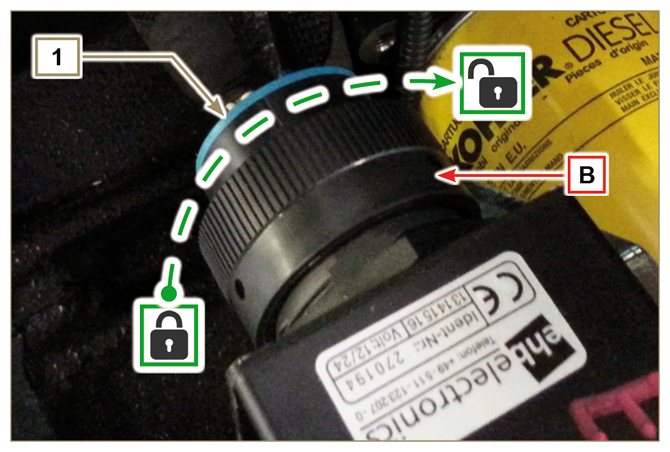 
Fig 2.26d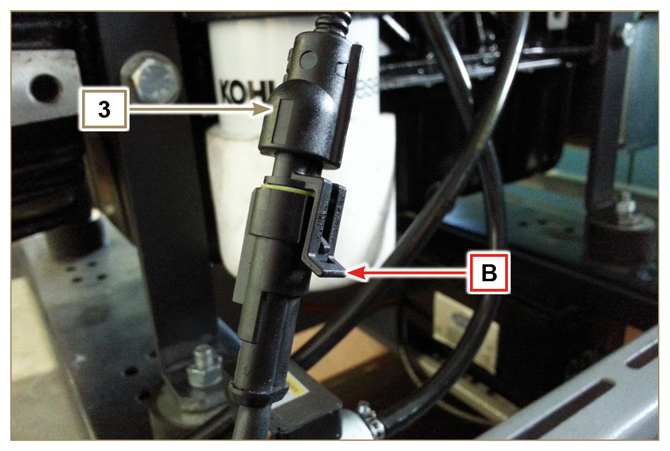 
Fig 2.26e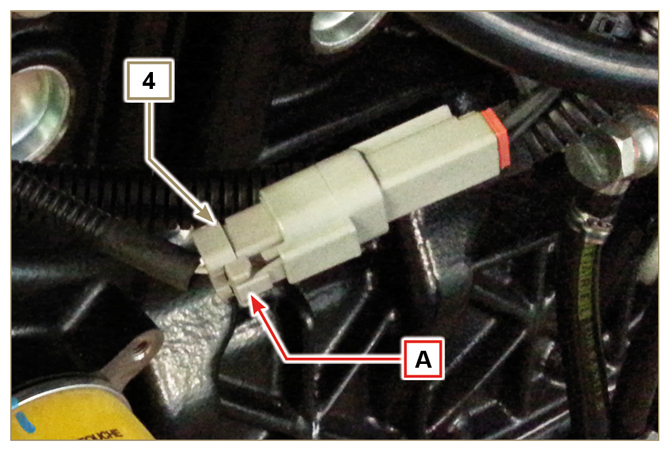 
Fig 2.26f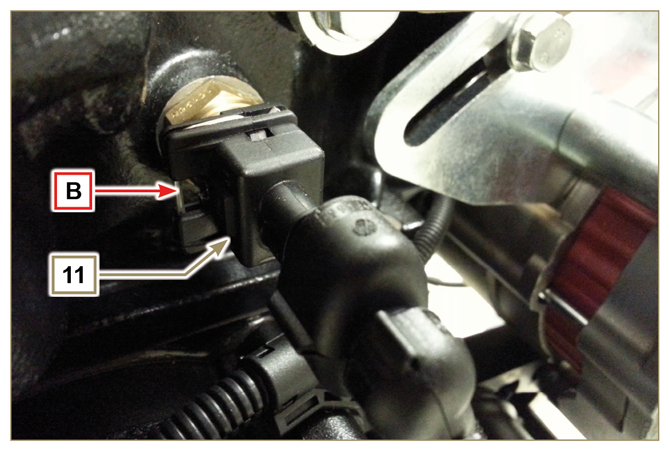 
Fig 2.26g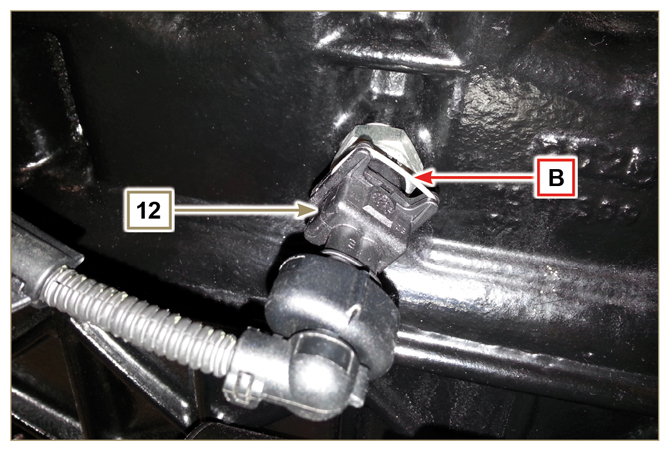 2.14.1 Fuel filter water detection sensor (optional)

The water presence sensor in the fuel filter serves to indicate the presence of water in the fuel.

The sensor closes the electrical circuit and the warnin lamp in the panel board switches on the dashboard of the car on which the motor is mounted.

Water, if present in the fuel, because of its greater specific weight separates and settles in the lower part of the filter

where there is a drain plug.

Gently loosen the water drain plug without removing it and spill out the water if present. Re-tighten the water drain plug H as soon as the fuel spills.
Fig 2.27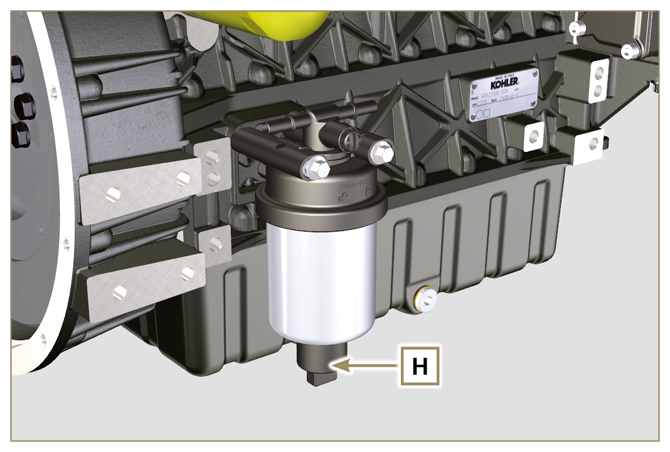 2.14.2  Oil pressure switch

Oil pressure switch N is assembled on the crankcase.

It is a N/C sensor, calibrated at 0.6 bar ± 0.1 bar.

With oil low pressure the sensor closes the electrical circuit and the warning lamp in the panel board switches on.
Fig 2.28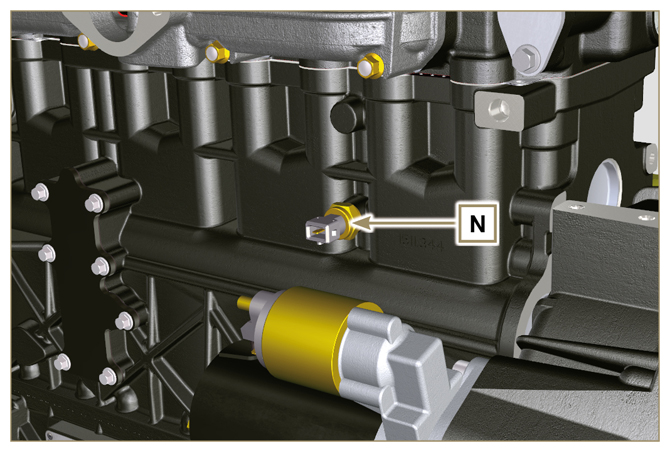 2.14.3 Coolant temperature sensor connector
The sensor has the dual function of a thermometer and thermal contact.

The coolant/thermal contact P temperature probe is applied to the cylinder head on the side of the thermostatic valve.
Sensor P1 or P2 (Fig. 2.29) can be assembled on the engine:
P1 Characteristics indicated in Tab. 2.33A (blue connector).Thermal contact N/O with closing temperature at +110 °C ±3°C, re-opening +88 °C / +100 °C.
P2 Characteristics indicated in Tab. 2.33B (white connector).Thermal contact N/O with closing temperature at +110 °C ±3°C, re-opening +88 °C / +100 °C.NOTE : R indicates the pin where it is possible to measure electrical resistance.Tab 2.33ATab 2.33B
Fig 2.29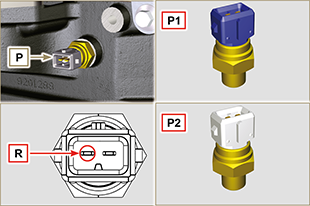   2.14.4 Air cleaner clogging switch
 NOTE: Component not necessarily supplied by KOHLER .The switch is assembled on the air cleaner. When the filter is clogged, it sends a signal to the panel.
Features:
Operating temperature: -30 °C / +100°CContact usually open.Contact closed by vacuum: -50 mbar.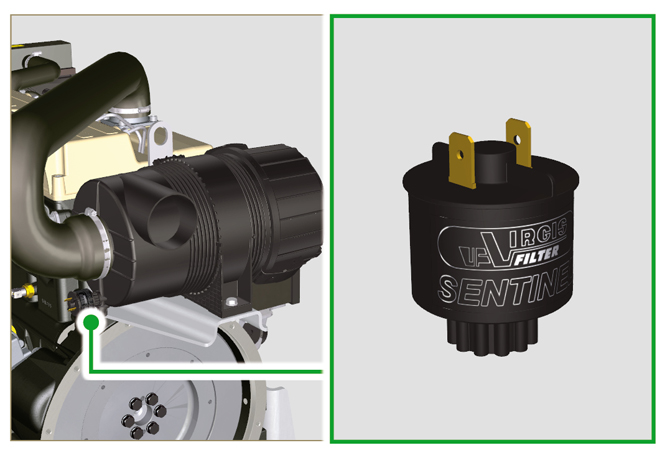 Fig 2.302.15.1 Alternator (A)
Externally controlled by the crankshaft by means of a belt.
Features:Ampere 55A (80 A optional)

(100A with Poly-V belt optional).Volt 12V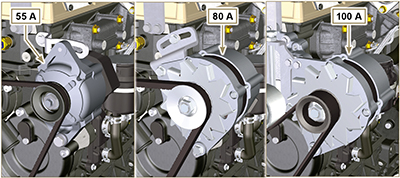 Fig 2.312.15.2 Starter Motor (C)Type Bosch 12 VPotenza 2 kWAnticlockwise rotation (seen from timing system side)
Fig 2.32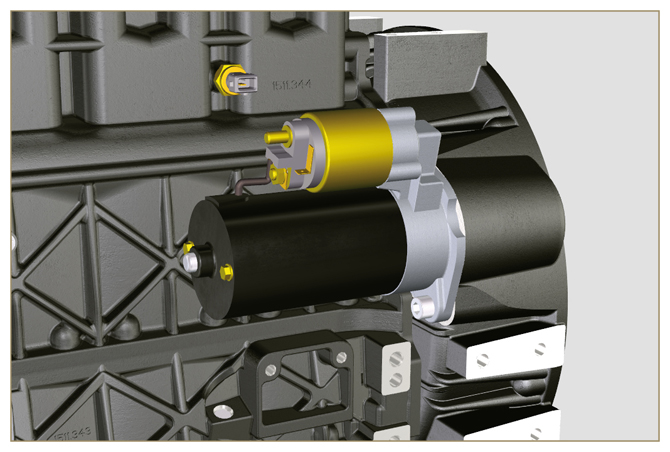 2.15.3 Cold starting device (Heater)The cold starting device consists of a resistance, managed by the ECU, which is activated when the ambient temperature is ≤ -20° C.
The intake air is heated through the resistor and facilitates starting the engine.

Characteristics:
Type Hidria AET 12 VPower 550 WCharacteristics pre-heater timer:Tipo Hidria GH + CSA 12 V
Fig 2.33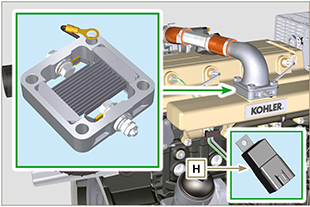 2.15.4 Electric pump (optional)

NOTE:  Component not necessarily supplied by KOHLER.

The electric pump is located before the fuel filter. One of the following pumps can be assembled A1 - A2 - A3 - A4.
Tab. 2.34 a-b-c-d   indicates the pumps' features.Tab 2.34Tab 2.34 a
Tab 2.34 b
 Tab 2.34 c Tab 2.34 d  
Fig 2.34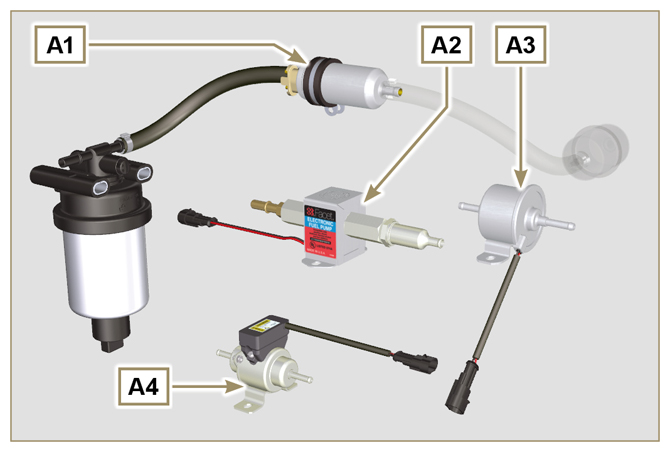 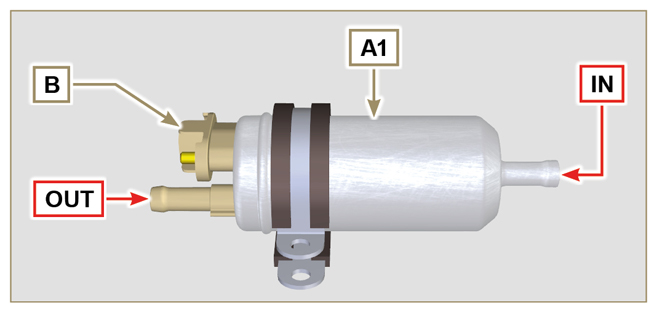 Fig 2.35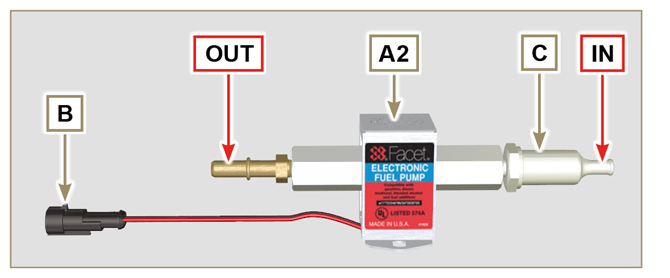 Fig 2.36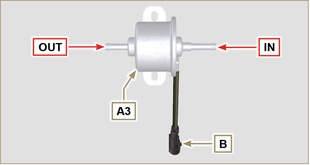 Fig 2.37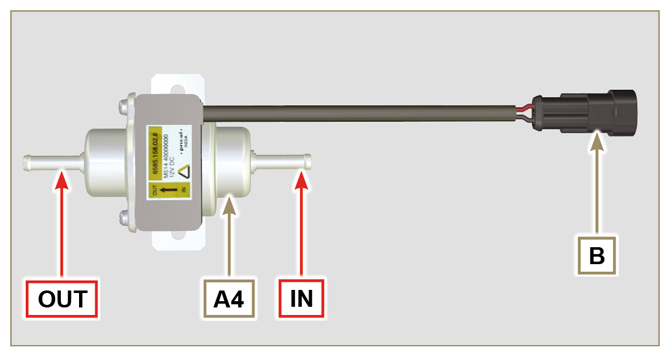 Fig 2.382.15.5 Cold start advance
The Cold Start Advance E device is part of injection pump D ; it provides for advance injection modification to enable advance of the engine at low temperatures.The device is controlled by the ECU H .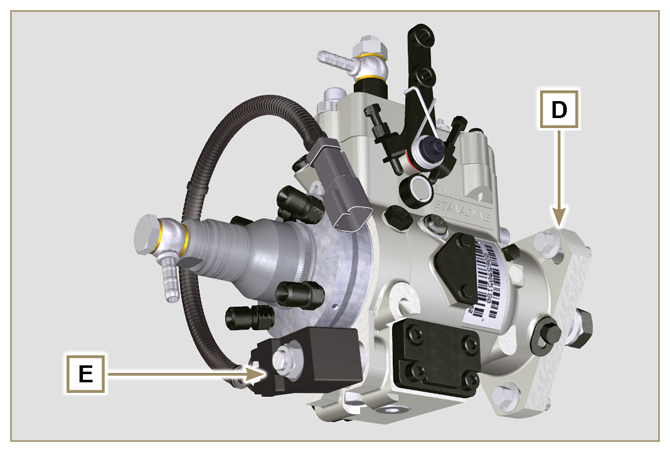 Fig 2.39a2.15.6 Electro-Stop
The electro-stop F device is part of injection pump D ; it turns off the engine by blocking the flow of fuel into pump D .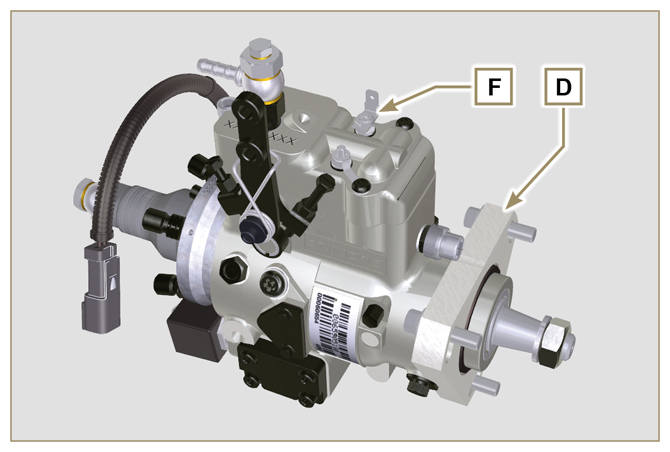 Fig 2.39b2.15.7 ECU startingThe H device assists cold engine ignition controlling the "cold starting device" ( Heater ) and the "Cold Start Advance" ( CSA ). Tab. 2.35a indicates the activation times based on the ambient temperatur.Tab. 2.35aTab. 2.35b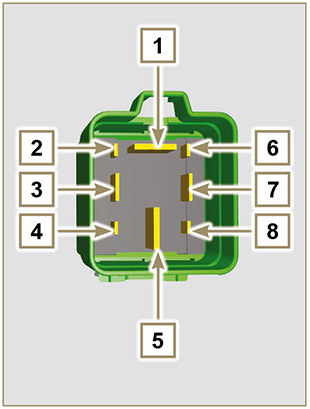 Fig 2.402.15.8 Fuse
Device G is assembled on cylinder head P (flywheel side); it protects the electrical circuit in the event of an overload or short circuit.
 NOTE:  Component not necessarily supplied by KOHLER.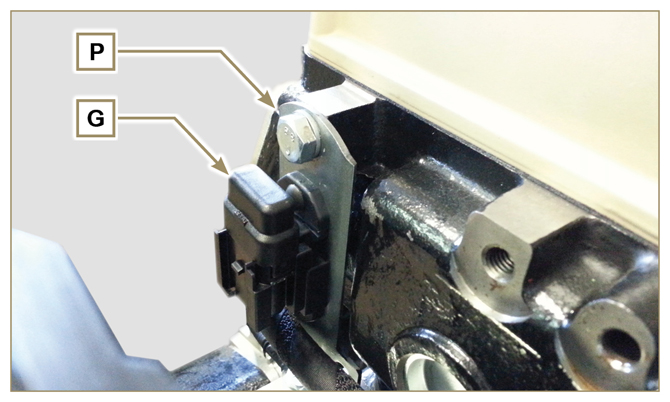 Fig 2.412.15.9   Control panel (optional)
Panel L can be assembled on the engine or machine.
The connectors are described in Tab. 2.36 , the main functions are illustrated.

 NOTE:  Component not necessarily supplied by KOHLER.Tab 2.36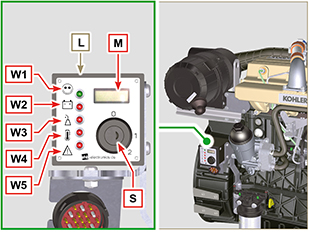   Fig 2.42The timing system is equipped with hydraulic tappets that automatically recover the operation of the rocker rods assembly.
No registration is therefore required.2.16.1 Components identification

Fig 2.43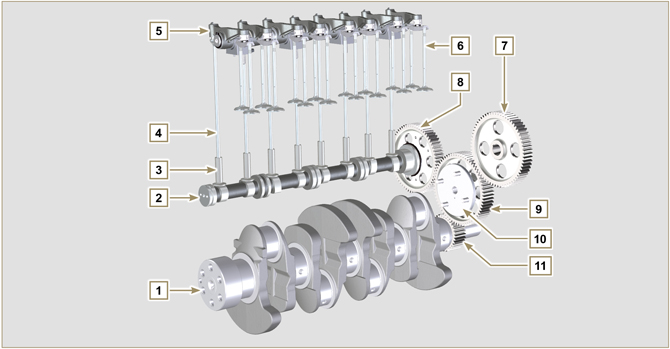 The timing system is equipped with hydraulic tappets that automatically recover the operation of the rocker rods assembly.
No registration is therefore required.2.16.1 Components identification

Fig 2.43Tab 2.37
Fig 2.44


Fig 2.45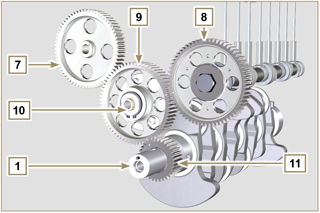 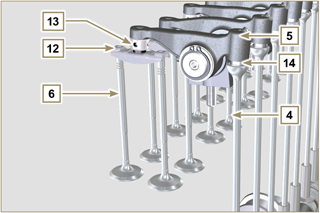 2.16.2 Timing system phasing angles   Important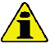 For information purposes, Tab. 2.38  reports the timing system diagram phasing angle values.It should be noted that the said values may be verified by rotating the crankshaft (Pos. 1 of Fig. 2.43) , by means of handling the rocker arm control rod (Pos. 4 of Fig. 2.43) .NOTE: Detecting the value by means of handling the rocker arm/valves may not be correct due to the hydraulic tappets, which may compress and create clearances that alters the actual value.

Tab 2.38
Fig 2.46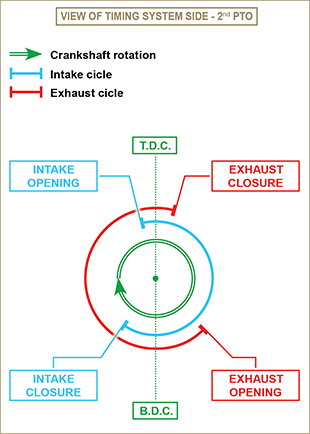 2.16.3 Rocker arm pin

Tab 2.39

Fig 2.47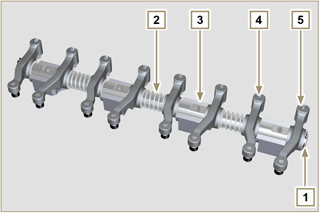 2.16.4 Rocker arms

Tab 2.40

Fig 2.48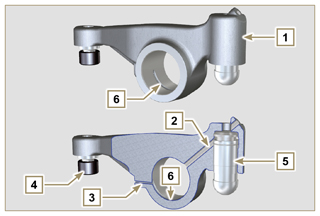 2.16.5 Hydraulic tappets

Tab 2.41
2.16.5.1 Hydraulic tappet operation

The operating principle of the hydraulic tappet is based on the incompressibility of the liquids and on controlled leakage.

The oil under pressure enters the tappet chamber A , providing a constant supply of oil in the low-pressure chamber.
Through the non-return valve, 4 the oil can only access the high-pressure chamber B and exit via the clearance between the piston 3 and the tappet body 5 (controlled leakage).
The chamber B is filled when the rocker arm is on the base radius of the cam and the spring 6 keeps the piston 3 against the valve stem, thus eliminating any system play. Thanks to the spring extension, the tappet "extends", creating a small depression in the chamber B , making the non-return
valve 4 open, and allowing the oil in the chamber A to pass to chamber B , restoring the proper amount of oil required to eliminate any play in the valves.
Fig 2.49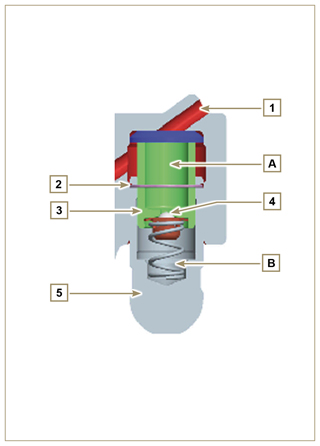 2.16.5.2 Difficult operating conditionsFor proper operation on the hydraulic tappets it is essentia that the low pressure chamber of the piston 3 is always full of oil.
In some conditions this may not occur (due to the fact that the oil leaks away when the engine is switched off, which can also partially drain the tappets). This situation will be the cause of clearances that will result in a characteristic noise similar toa ticking sound.

When the engine is cold, the tappet filling time could be very long if the oil used is not suitable for the specific environmental conditions ( Tab. 2.2 )If the engine is very hot: at idle speed, oil pressure may be low, and small air bubbles could form in the circuit. Because of this, this compressing the tappet slightly and producing valve play which is responsible for the ticking sound. On account of this, the tappet compresses slightly giving rise to a valve clearance, thus generating a slight ticking sound, which however disappears rapidly ( MAX 10 seconds) once normal operating conditions have been restored.Anyway the duration of ticking Anyway the duration of ticking sound must be MAX 30 seconds. If not, the problem is surely due to the poor quality of the oil, wear or impurities that, transported by the oil, can infiltrate between the ball valve and its seat inside the piston, compromising the operation of the tappet itself; In these cases, the only solution is to replace the oil or hydraulic tappets.
The prolonged persistence of the ticking sound or abnormal noise must be investigating in order to prevent any malfunctions; if necessary, replace the hydraulic tappets and engine oil.
2.17.1 Injection pump
- Only handle by means of the points marked by Y .
- It is forbidden to handle using the points marked by N .
Fig 2.56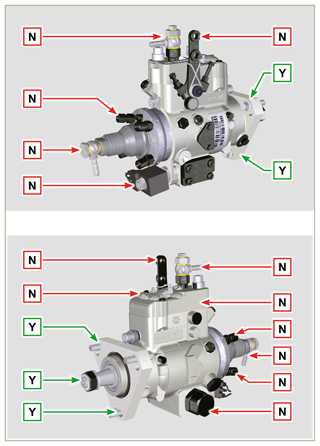 2.17.2 Injector

- Only handle by means of the points marked by Y .
- It is forbidden to handle using the points marked by N .
Fig 2.57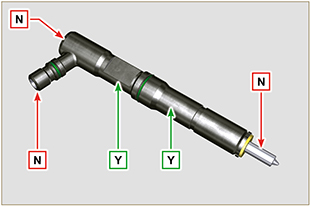 2.17.2 Turbochargerector

- Only handle by means of the points marked by Y .
- It is forbidden to handle using the points marked by N .
Fig 2.58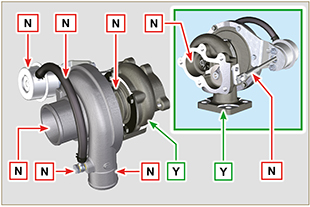 2.18.1 What to do and what not to doWhat to do:Before assembling the turbocharger, make sure that the protection caps are fitted on all openings of the turbo.Ensure pre-lubrication of the turbocharger.Periodically check that the joints are sealed against oil and air.Use lubricating oil according to the specifications described in Par. 2.4 .Check the engine oil level.Before switching it off after it has been used, make the engine run idle, or without a load, for approximately 1 minute.Ensure that controls and maintenance intervals of the engine are observed as specified in Tab. 2.8 and 2.9 .Make sure that the engine and equipment are used correctly so as not to compromise the life of the turbocharger.What not to do:Do not store turbocharges in damp, wet places if they are not in their original packaging.Do not expose the turbocharger to dust and dirt if it is not in its original packaging.Do not lift of hold the turbocharger from the actuator rod if it is not in its original packaging.Do not apply additives to the lubricating oil and fuel, unless instructed to do so by Kohler.Do not increase engine speed, or apply loads, immediately after start-up.Do not intervene on the actuator settings  A (Fig. 2.52) .Do not let the vehicle / engine run at idle speed for more than 20-30 minutes at a time.2.18.2 Practical operating rules
Users can help to maximise the duration of their turbocharger by following the rules described below.Start-up Start the engine at idle speed, or without a load, for approximately one minute. Oil operating pressure is reached within a few seconds and enables the moving parts to warm up and be lubricated.

Immediately increasing the engine speed upon start-up means making the turbocharger run at high speed with suboptimal lubrication, which may compromise the life of the turbocharger.After maintenance or a new installation
Proceed with pre-lubrication by filling new oil into the oil supply duct B until filling it completely. Start the engine at idle speed, or without a load, for a few minutes in order to ensure that the oil and bearings system operate satisfactorily.Low temperature air or engine inactivity
If the engine has been inactive for some time, or the air temperature is very low, start the engine at idle speed or without a load for a few minutes.Engine shutdown
Before switching the engine off after intense activity, one must allow the turbocharger to cool down. One must therefore let the engine run at idle speed or without a load for at least 2 minutes, thus allowing the turbocharger to cool.Engine at idle speed
Avoid using the engine at idle speed or without a load for long periods (more than 20-30 minutes). When operating at idle speed or without a load, the turbocharger is at low pressure in the exhaust chamber C and air supply D ; this may cause oil leaks from seals E
to the extremity of the shaft. Even if this does not cause damage, it can cause blue smoke from the exhaust when the engine speed and load are increased.
Fig 2.52


Fig 2.53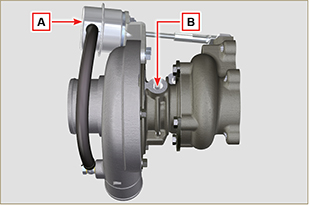 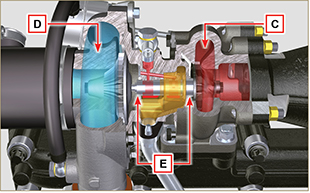 2.18.3 Before installing a new turbocharger     Important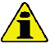 Do not lift the turbocharger with one hand from the  box.Do not lift turbocharger from Comp hsg side.Lift the turbocharger with both hands from box.Make sure to use clean gloves.
Fig 2.54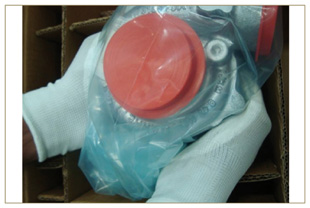 Avoid lifting from the intake side G .Remove cap guard F and check that there is no excessive shaft axial and radial clearances.
Fig 2.55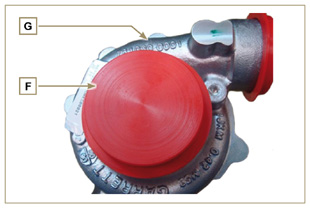 Check for any signs of friction of the turbine on the turbocharger body.Check for any traces of oil leaks on the turbocharger body.After having check everything, reapply cap F on intake opening H of the turbocharger and do not remove it until assembly has been completed.
Fig 2.56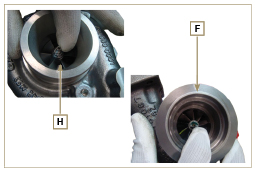 Check the correct assembly of the capscrews and the presence of paint on them.
Fig 2.57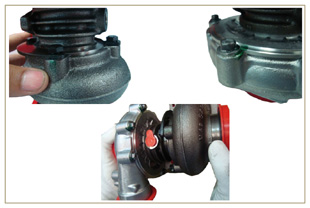 2.18.4 Installation instructionsRemove the cap guards with care only when assembling.
Handle carefully avoiding erratic movements.
Fig 2.58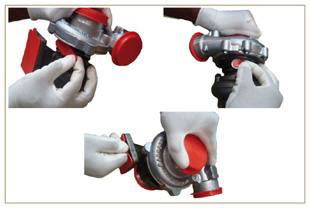 2.18.5 Replacement instructions
Always understand the cause of the breakage of the turbocharger before replacing it.

Correct the cause of the breakage before replacing it with a new turbocharger.

If in doubt, contact KOHLER service department.
     Important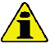 Failure to comply with these instructions can cause damage to the turbocharger and void the warranty.Modifying the calibration of the turbocharger damages the turbocharger/engine.Always use the correct gaskets, and fit carefully to avoid blocking holes when mounting.Refer to the manual of the engine / vehicle, for: the correct type and quantity of oil, the correct tightening of components, instructions and installation.It is forbidden to use liquid gaskets or sealants, particularly for the oil inlet/outlet.Avoid dirt / debris while installing the turbocharger.Before mounting the turbocharger, check that the code of the component is correct for the type of engine, as mounting the wrong turbocharger can damage the turbo / engine and void the warranty.2.18.5 Replacement instructions
Always understand the cause of the breakage of the turbocharger before replacing it.

Correct the cause of the breakage before replacing it with a new turbocharger.

If in doubt, contact KOHLER service department.
     ImportantFailure to comply with these instructions can cause damage to the turbocharger and void the warranty.Modifying the calibration of the turbocharger damages the turbocharger/engine.Always use the correct gaskets, and fit carefully to avoid blocking holes when mounting.Refer to the manual of the engine / vehicle, for: the correct type and quantity of oil, the correct tightening of components, instructions and installation.It is forbidden to use liquid gaskets or sealants, particularly for the oil inlet/outlet.Avoid dirt / debris while installing the turbocharger.Before mounting the turbocharger, check that the code of the component is correct for the type of engine, as mounting the wrong turbocharger can damage the turbo / engine and void the warranty.The balancer device is composed of a special crankshaft that activates 2 additional shafts (balancers).Rotation of the balancers, which have counterweights that oppose the movement of alternating weights (crankshaft - connecting rods - pistons), reduces vibrations caused by them.
The device is developed under the crankshaft, fixed on the crankcase, closed by the oil sump.
Tab 2.42
Fig 2.59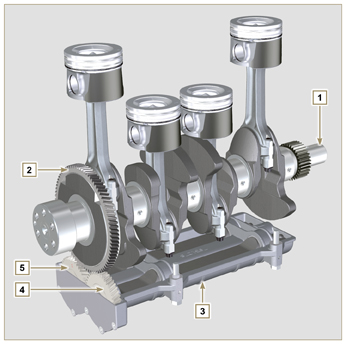 